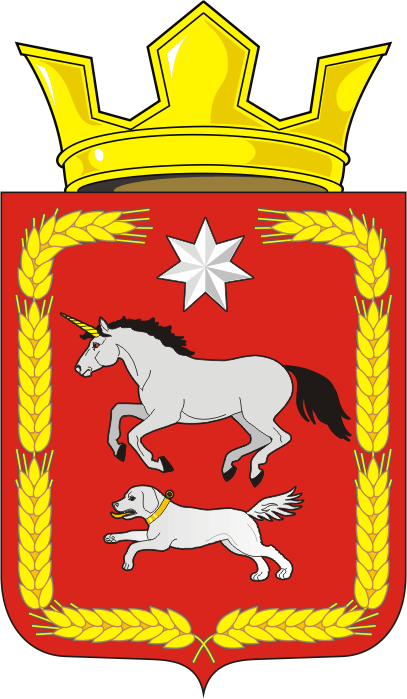 АДМИНИСТРАЦИЯ КАИРОВСКОГО СЕЛЬСОВЕТАСАРАКТАШСКОГО РАЙОНА ОРЕНБУРГСКОЙ ОБЛАСТИП О С Т А Н О В Л Е Н И Е____________________________________________________________________10.11.2022                                         с. Каировка                                             № 52-пВ соответствии со статьёй 16 Положения о муниципальных правовых актах  муниципального образования Каировский сельсовет Саракташского района Оренбургской области, утвержденного решением Совета депутатов муниципального образования Каировский сельсовет Саракташского района Оренбургской области от 03.06.2016 № 45 (с изменениями от 01.03.2019 № 159), руководствуясь Уставом муниципального образования  Каировский сельсовет Саракташского района Оренбургской области1. Постановление от 27.11.2017 №65-п «Об утверждении порядка организации сбора, накопления и транспортирования ртутьсодержащих изделий, устройств, приборов, потерявших потребительские свойства, на территории МО Каировский сельсовет» отменить как принятое за пределами полномочий. 2. В дальнейшем на территории муниципального образования Каировский сельсовет Саракташского района Оренбургской области руководствоваться «Правилами обращения с отходами производства и потребления в части осветительных устройств, электрических ламп, ненадлежащие сбор, накопление, использование, обезвреживание, транспортирование и размещение которых может повлечь причинение вреда жизни, здоровью граждан, вреда животным, растениям и окружающей среде", утвержденными Постановлением Правительства Российской Федерации от 28.12. 2020  № 2314 .3. Данное постановление вступает в силу после дня его обнародования и подлежит размещению на официальном сайте Каировского сельсовета в сети «интернет».4. Контроль за исполнением данного постановления оставляю за собой Глава муниципального образования                                           А.Н.ЛогвиненкоОб отмене постановления от 27.11.2017 №65-п «Об утверждении порядка организации сбора, накопления и транспортирования ртутьсодержащих изделий, устройств, приборов, потерявших потребительские свойства, на территории МО Каировский сельсовет»Разослано:прокуратуре района, на сайт, в дело